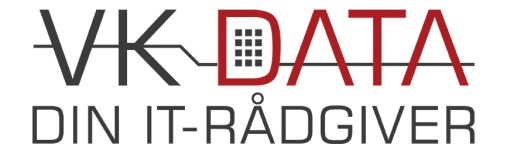 Website PlannerDenne website planner danner grundlaget for jeres website strategi. Vi har samlet en række spørgsmål som vil hjælpe jer med at indfange visioner og målsætninger for jeres webprojekt. Indsatsen ved omhyggelig planlægning vil resultere i besparelser da vi får et meget mere nuanceret billede af jeres forventninger og krav til løsningen. Det medfører også at vi som webdesignere får et mere præcist billede af jeres krav og ønsker. Med andre ord, så fjernes gætterierne fra processen.Betragt dokumentet som en forretningsplan for dit website. Jo mere præcis information du giver os, desto bedre løsning kan vi udvikle til dig.Besvar spørgsmålene kort og præcist og spring over spørgsmål, der virker irrelevante for dit projekt.Ofte har projektdeltagere ikke en klar fælles vision for et webprojekt. Derfor anbefaler vi, at du udfylder dokumentet sammen med de øvrige projektdeltagere i din virksomhed. På den måde får I alle idéer og vigtige meninger med. Når I er tilfredse med projektbeskrivelsen, kan I sende det til sanne@vkdata.dk, og så vil vi rådgive jer videre i processen. Website Planner og vores indledende rådgivning er en gratis service. Bemærk at denne Website Planner ikke endnu er udvidet med shopfunktionalitet. Til dette formål er der udviklet en udvidet version – Webshop Planner. Kontakt Sanne Kristensen på 73738888 eller på sanne@vkdata.dk for at få tilsendt den udvidede version.Klik i de grå felter for at besvare hvert spørgsmål.Kontakt dataFirma navn:
Adresse: Telefon:
Mobil: E-mail: Nuværende webside: Kontakt navn + rolle:
Kontakt navn + rolle:
Kontakt navn + rolle:
Virksomheds/Organisations detaljerVirksomheds/Organisations beskrivelse Hvad laver virksomheden? Hvilke produkter/ydelser
Målgruppe Hvem bruger jeres produkter/ydelser
Markeds geografi Er jeres marked kun lokalt, regionalt, nationalt eller internationalt?

Virksomheds/Organisations størrelse Hvor mange ansatte/medlemmer?
Virksomheds/Organisations alder Hvor lang tid har I eksisteret / etablerings år?Internet rolle Er virksomheden alene internetbaseret?Konkurrenter Hvem er de største i branchen og hvem er jeres direkte konkurrenter? 
Konkurrenter List deres webadresser op og beskriv godt og skidt
Den eksisterende website (udfyldes kun hvis du allerede har en websitet)Hvem besøger din website i dag? Beskriv de forskellige typer af besøgende på dit website så detaljeret som muligt.Målgrupper Hvordan tror du dine målgrupper opfatter din virksomhed og det, du kan tilbyde på den nuværende webside
Plusser Hvilke aspekter ved dit nuværende website er gode og hvorfor?
Minusser Hvad er ikke så godt og hvorfor ikke?
Den nye website Formål Hvad er det primære formål med hjemmesiden? (fx forbedre salget, bedre service, øge kundetilfredsheden)
Årsag Hvad er de primære årsager til, at du ønsker et nyt website?
Projektdeltagere Hvem er deltagere i webprojektet og hvad er deres roller?
Opstart Hvornår ønsker du projektet skal starte?
Tidsplan Hvornår skal projektet være afsluttet og hvorfor (fx messe, produktlancering m.m.?)
Budget Dit budget er afgørende for, hvor meget tid vi kan bruge på din website. Hvor meget forventer du at afsætte for at nå din målsætning?
Funktionsbeskrivelse Beskriv kort dine idéer til funktioner på din website? Understøtter de både dine og de besøgendes mål?
Succeskriterier Hvornår er websitet en succes? Hvad er det du håber at opnå? Hvordan måler vi det?
Interessen Hvorfor skal folk bruge den service/de produkter du tilbyder?
Besøgende Hvorfor skal folk besøge din website frem for andre?
Forventninger Hvad forventer du, at folk bruger din website til?
Kundeforventninger  Hvad ønsker de besøgende at gøre på sitet?
Grafisk design Det første indtryk Folk besøger din nye website for første gang. Hvordan ønsker du, at de skal opfatte din virksomhed? Du har kun 10 sekunder…
De har gjort indtryk Skriv webadresserne på minimum 5 sider som du i denne forbindelse har besøgt, og som har gjort indtryk på dig og fortæl hvad der er godt og skidt på de forskellige sider. Dette må meget gerne være brudstykker, som fx at I har set denne Website Planner på www.vkdata.dk, eller noget som er lavet rigtig flot eller bare helt enkelt. Disse oplysninger er meget vigtige for os, så vi kan sammensætte et forslag.

Undersider  Nu består en hjemmeside ikke længere kun af en forside, men typisk en hel del undersider. Skal designet være anderledes på undersiderne? Hvis det er muligt, så beskriv de vigtigste undersider og deres funktioner.
Funktionaliteter  Hvilke features skal der være på den nye website? Du skal overveje om der skal bruges Flash grafik som skifter med forskellige intervaller, om der skal nyheder på, Web TV, Blogs, Google Maps, Facebook integration, nyhedsbreve osv. 
Nyhedsbreve  Hvis der også vælges integration til vores nyhedsbrevs system, så laver vi naturligvis det samme genkendelige design på skabelonerne. Beskriv kort det behov for nyhedsbreve i form af antal modtagere og hvor tit de skal sendes ud.
Grundlæggende opgaver til website LOGO Hvem leverer logo til hjemmesiden    Jeg har det originale grafiske design der blev brugt ved design af logo    Jeg har logo i ’gif’, ’jpg’ eller ’png’ format    Jeg har brochure eller brevpapir som kan sendes til jer.    Jeg vil gerne have VK DATA til at designe nyt logo    Jeg vil gerne have VK DATA til at lave komplet nyt weblayout.    Jeg vil gerne have VK DATA til at lave ny designlinie til virksomheden.
Tekstindhold Hvem leverer teksten til den nye side?    Jeg vil have en professionel udarbejdet tekst klar til indsættelse    Jeg vil have alt tekst klar i et Word dokument til hver side.    Jeg vil levere tekst klar i et Word dokument, men jeg vil have VK DATA til at tilrette og optimere det til web.     Jeg ønsker at få hjælp af VK DATA til tekst forfatning
Billed/grafik indhold Hvem leverer billeder/grafik til den nye side?    Jeg har billeder i ’gif’, ’jpg’ eller ’png’ format som er klar til brug.    Jeg vil bruge materialet fra digitale fotos som skal bearbejdes (fritlægning)    Jeg vil købe fotos på internettet    Jeg ønsker at få hjælp af VK DATA til at tage digitale billeder i høj kvalitet.Opdatering af indhold Hvem skal opdatere den nye side?    Jeg har den grundlæggende viden om opdatering og ønsker at gøre alt selv..    Jeg vil selv opdatere simple indholdsopgaver som fx nyheder og lade VK DATA lave resten.    Jeg vil have en aftale om opdatering af tilsendt indhold med VK DATA.    Jeg ønsker at få et tilbud på kursus i at opdatere indhold på DRUPAL.Opdatering af indhold     Dagligt 		   Ugentligt 		    Månedligt		    ÅrligtMenu struktur (Navigation)Struktur Normalt udarbejder vi navigations skemaer i samarbejde med dig som kunde ved at gennemgå alle aspekterne i hjemmesiden og til sidst få dem stykket sammen så menuerne er optimalt grupperet og brugervenligheden er i top. Muligvis har du ikke på nuværende tidspunkt alt indhold klar, men det vil være en stor hjælp hvis vi kan få defineret hovedområderne i din nye website.Navigation Er der udarbejdet forslag til navigations skema?    Jeg har allerede udarbejdet et komplet menuskema som vi kan bruge. (hvis dette findes, så send det til VK DATA)    Jeg har nogle grove ideer til hvordan menustrukturen skal være, men mangler noget rådgivning.    Jeg vil gerne have VK DATA til at lave menu struktur.
Navigation  Beskriv hovedtrækkene i menustrukturen.
Eksempel  Beskriv hovedmenu ug sæt undermenu i parentes.
